Пример оформления статьи:Иванова Ольга ВладимировнаМосковский государственный социальный университеткандидат социологических наук, доцент кафедры гражданского праваПравовой статус несовершеннолетнего в Российской ФедерацииАннотацияДанная статья посвящена обзору норм отечественного законодательства, регулирующих правовое положение несовершеннолетних. Проведенное исследование позволяет утверждать, что правовой статус несовершеннолетнего является межотраслевым институтом, включающим систему норм, регламентирующих права, свободы и обязанности человека с рождения до достижения восемнадцатилетнего возраста. Данная проблематика имеет многогранный характер.Ключевые слова: нормы российского законодательства, правовой статус несовершеннолетнего, ребенок, дети, малолетние, несовершеннолетние, молодежь.Семейный кодекс Российской Федерации (далее – СК РФ) [1] в ст. 54 определяет, что ребенком признается лицо, не достигшее 18 лет. Понятие «дети» используется как форма множественного числа слова «ребенок» [2, с. 163]. Термин «молодежь» трактуется различным образом. Как правило, молодежью признают социально-возрастную группу в возрасте от 14 до 30 лет (возрастная классификация ООН – 14–25 лет) [3, с. 28].Таблица 1 – Название таблицы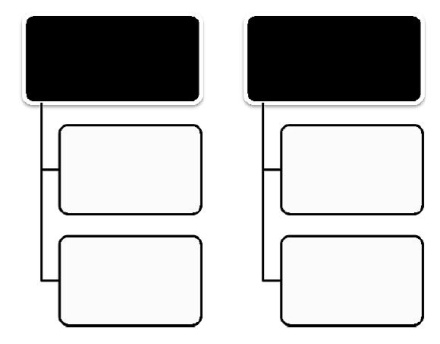 Рисунок 1. Название рисункаБиблиографический списокСемейный кодекс Российской Федерации от 29 декабря . № 223-ФЗ (ред. от 30.11.2011 № 363-ФЗ) // Собрание законодательства Российской Федерации. 1996. № 1. Ст. 16; Официальный интернет-портал правовой информации. URL: http://www.pravo.gov.ru (дата обращения: 01.12.2011).Ожегов С.И., Шведова Н.Ю. Толковый словарь русского языка. М., 1998.Ростовская Т.К., Ростовская И.В. О развитии системы защиты прав несовершеннолетних и молодежи // Вопросы ювенальной юстиции. 2010. № 3.ТекстТекстТекстТекстТекстТекстТекстТекст